385326, а. Уляп, ул. имени бр. Шекультировых, 1 тел. (8-87778) 5-71-47, факс 5-71-47, E-mail: ulyap2005@mail.ru19.01. 2022 г. №23                                                                                                                              а. Уляп                                                       Главе МО                                                                                                                   «Уляпское сельское поселение»                         А.М. Куфанову	Уважаемый Анзор Муратович!   Администрация МО «Уляпское сельское поселение» сообщает Вам информацию об исполнении мероприятий, предусмотренных программой  по созданию условий для развития малого и среднего предпринимательства в МО «Уляпское сельское поселение» на 2021-2023 годы, в связи с отсутствием достаточных денежных средств в бюджете, учитывая сложную ситуацию с коронавирусной инфекцией  Covid-19, мероприятия указанные в программе выполнены не в полном объеме.Заместитель главы  муниципального образования«Уляпское сельское поселение»                                                 М.Р. Алибердов  РОССИЙСКАЯ ФЕДЕРАЦИЯРЕСПУБЛИКА АДЫГЕЯАДМИНИСТРАЦИЯМУНИЦИПАЛЬНОГООБРАЗОВАНИЯ«УЛЯПСКОЕ СЕЛЬСКОЕ ПОСЕЛЕНИЕ»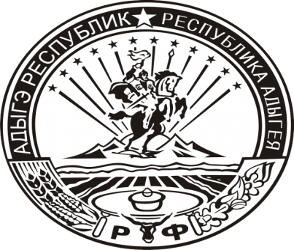 УРЫСЫЕ ФЕДЕРАЦИЕАДЫГЭ РЕСПУБЛИКМУНИЦИПАЛЬНЭГЪЭПСЫКIЭ ЗИIЭ«УЛЭПЭ КЪОДЖЭ ПСЭУПIЭМ»И АДМИНИСТРАЦИЙ